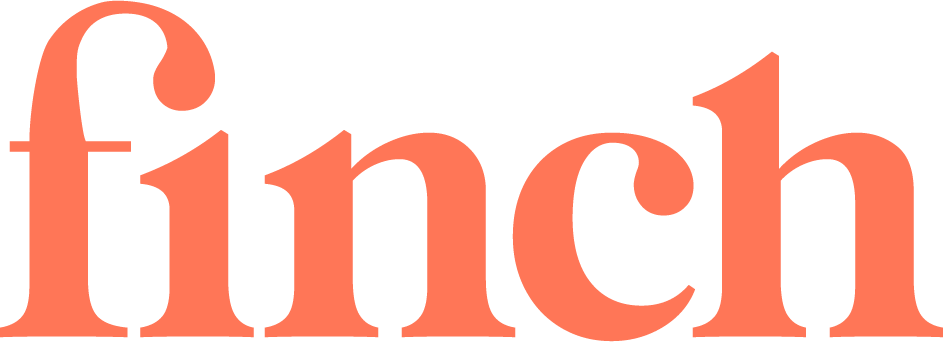 Social & Community Manager: Part Time (15-20 hrs/week) Why Finch: Finch decodes products’ environmental and social impacts and makes it easier for consumers to make more informed decisions. Our core focus is cracking the sustainability code to find the best of the best – best in function, best in experience, and best for a healthy, just planet. About This Role: We are looking for someone who can achieve the following:Lead and own creative and content for Instagram posts, Stories, reels — end-to-end owning growth and engagement (uptick in followers and engagement with content)Research, fact check, ensure all content is accurate and on brandGuide creative, working ahead graphic designers Write copy for posts, stories, reels based on editorial calendarReport on social analytics week over week + deliver monthly insightsOwn DMs & influencer relationships Infiltrate slack channels, Facebook groups, & other public forums to spread the word about Finch’s updatesHelp grow The Charm – our community of users who rate products based on function & quality. What gets us excited:You thrive in a fast-paced, cross-functional environment and share our passion for solving the climate crisis. You have at least 2 years of experience in social media You’re excited to debunk greenwashing and present Finch’s work in a unique and compelling way We are looking for someone within a 3 hour time difference from Eastern Standard Time. This role will be remote for the foreseeable future.If you are a good fit, please send a resume, cover letter, and any other information you may find relevant to hey@choosefinch.com with the subject: Social Media & Community Manager Finch is committed to creating a diverse environment. Moreover, we want a diverse group of people using our product and understand that those building our product need to look like those using it. We believe deeply in the value of diverse race, gender, sexual orientation, religion, ethnicity, and other fascinating characteristics that make us different. We welcome all qualified applications to apply. 